1. ADMINISTRATIEF 1Naam: 	Voornaam: 	Aanspreeknaam:……………………………………….Adres:		Vroeger beroep:	Telefoon:	GSM:	E-mail adres:	Geslacht:  vrouw/man Geboortedatum en –plaats:	 Burgerlijke staat:0 gehuwd	  0 ongehuwd	0 gescheiden	       0 weduw(e)naar		     0 samenwonend  0 wettelijk samenwonend   0 gescheiden van tafel en bedNaam partner: …………………………..……………….. Huwelijksdatum:………………………………………Nr. identiteitskaart:	Rijksregisternr.:	Nationaliteit:	Taal:	Geloofsovertuiging:	Facturen mogen verstuurd worden naar:Naam: 	Adres: 	HUISARTSNaam:	Adres:	Telefoon: 	Bij een eventuele ziekenhuisopname, welk ziekenhuis geniet dan uw voorkeur: 
	2. ADMINISTRATIEF 2Willen jullie ’s nachts worden opgebeld als er iets is gebeurd? Ja/neeAantal kinderen:  	Te verwittigen in volgorde van hoogdringendheid:1. Naam en voornaam:	Relatie/functie:	Adres:	Telefoon:	GSM: 	 E-mail adres:		2. Naam en voornaam:	Relatie/functie:	Adres:	Telefoon:	GSM:	 E-mail adres:		3. Naam en voornaam:	Relatie/functie:	Adres:	Telefoon:	GSM:	 E-mail adres:		4. Naam en voornaam: 	Relatie/functie:	Adres:	Telefoon:	GSM:	 E-mail adres:		5. Naam en voornaam: 	Relatie/functie:	Adres:	Telefoon:	GSM:	 E-mail adres:		3. MUTUALITEITKleefvignet:  4. TOELATINGENKatzscore toevoegen via huisarts of thuisverpleging (zie bijlage). 5. AANWEZIGHEDENVerwijzende instantie:0 ziekenhuis	0 familie	0 soc dienst ocmw
0 huisarts	0 thuiszorgdienst	0 gouden gids0 internet	0 mantelzorgerDatum opname:	Uur:	Laatste verblijfplaats:	Betaling gebeurt:0 via SEPA (domiciliëring)Iban:………………………………………………………………………………………………………………….Op naam van:………………………………………………………………………………………………………0 met een overschrijvingIban:	Op naam van:	Derde Betaler:	Naam en voornaam:	Adres:	Telefoon:	GSM:	6. THUISZORGONDERSTEUNENDE DIENSTEN0 Thuisverpleging	: Naam:	Telefoon:	0 Gezinszorg	: Naam:	Telefoon:	0 Kinesist	: Naam:	Telefoon:	0 Andere	: Naam:	Telefoon:	Indien er gebruik gemaakt wordt van het thuiszorgdossier dient dit altijd toegevoegd te worden.7. VERPLEEGKUNDIGE GEGEVENSHygiënische zorgenWassen: zelfstandig – gedeeltelijke hulp met toezicht – continu toezicht – volledige hulp hulp boven gordelhulp onder gordelhulp boven en onder gordelAankleden: zelfstandig – gedeeltelijke hulp met toezicht – continu toezicht – volledige                                              hulphulp boven gordelhulp onder gordelhulp boven en onder gordelToiletbezoek:	kleden: 	0 met hulp0 zelfstandig			Verplaatsen: 0 met hulp					0 zelfstandig			Reinigen:	0 met hulp					0 zelfstandigIncontinentie:   0 continent0 accidenteel incontinent	0  urine                         					0  stoelgang                         		0  urine en stoelgang0 incontinent 		0  urine                         					0  stoelgang                         		0  urine en stoelgangIncontinentiemateriaal:	Mictietraining:  	ja / neeVerplaatsenZelfstandig – met hulp van derden – hulpmiddelen (rolstoel – rollator – stok)Indien U gebruik maakt van een rolstoel is deze onder 0 verhuur  - 0 eigendomIndien uw eigendom, op welke datum werd deze aangekocht?………………………..Indien gehuurd: via welke verstrekker/ firma ? ...........................................................Transfer: met hulp – hulpmiddel – zelfstandig Hulp transfer: 	0 lig – zit			0 zit – recht			0 lig – recht Risico op vallen:  ja / neeVoedingVoorbereiding: zelfstandig – met hulpEten: zelfstandig – ondersteunende hulp – gedeeltelijke hulp – volledige hulpDieet:	Lust niet graag:	Allergie/intolerantie:glutenbevattendegranen/melkproducten(lactose)/schaaldieren/eieren/vis/aardnoten/soja/noten/selderij/mosterd/sesamzaad/zwaveldioxide en sulfieten/lupine/weekdieren/	Bijzonderheden: 	0  in kleine stukjes snijden                          		0  gemixte voeding                          		0  gemalen vleesSpeciale aandachtspunten (bv slikproblemen…): ZintuigenGehoor: normaal – hardhorig – doofheid – hoorapparaatGezicht: normaal – bril Mentale toestandOriëntatie in tijd: geen probleem – nu en dan een probleem – meestal een probleem – volledig gedesoriënteerdOriëntatie in ruimte: geen probleem – nu en dan een probleem – meestal een probleem – volledig gedesoriënteerdHerkent nog iedereen : altijd – meestal – bijna nooit – nooitDwaalgedrag:  ja / neeAlgemene toestandNormaal – agressief – sociaal – graag op zichzelf SlaapgewoontenVast – onrustig met medicatie – zonder medicatieSlaapomgeving: donker – nachtlampjeSlaaphouding: rug – linkerzijde – rechterzijde – buik Tijdstip slapen gaan:	 tijdstip opstaan:	Ronddwalen – nachtmerries – dag-/nachtverwarring Fixatie:	Belangrijke aandachtspunten 
Opname in ziekenhuis laatste 6 maanden; aanwezigheid wonde, sonde, stoma; 
ooit MRSA gehad? Ja/NeeZiektebeeld:	8. MEDICATIEWelke medicatie wordt er ingenomen. (eventueel in bijlage medicatiefiche).  Is hierbij controle nodig bij inname?  Ja / NeeZijn er bijzonderheden (denk aan pletten, afwijkend uur enz.) 	9. INSCHRIJVING VOOR (schrappen wat niet past):Woonzorgcentrum  –  Kortverblijf  –  Dagverzorgingscentrum  -  Nachthotel10. GEGEVENS IN FUNCTIE VAN WOONZORGCENTRUM  EN KORTVERBLIJFWat is de reden voor opname in het woonzorgcentrum of kortverblijf  ? Thuissituatie voor opname: 0 alleenstaand                                         0 samenwonend met partner0 samenwonend met familie                      0 andere:……………………………………………………….Kamerkeuze:	0 Echtparenkamer                 0 Eenpersoonskamer                  	0 Tweepersoonskamer           0 Kortverblijf  11.  GEGEVENS IN FUNCTIE VAN DAGOPVANGWat is de reden voor aanmelding bij het dagverzorgingscentrum? 	Bezoekdagen: (omcirkel)Maandag – Dinsdag – Woensdag – Donderdag – Vrijdag0  Volledige dag	0  Halve dag	    0  Middagmaal	  0  AvondetenVervoer dagverzorging0  eigen vervoer: 	Wie:		Tel:	0 ander vervoer:	Welk:		Tel:	12.  GEGEVENS IN FUNCTIE VAN NACHTHOTELWat is de reden voor overnachting in het nachthotel?	Nachten: (omcirkel)Maandag – Dinsdag – Woensdag – Donderdag – Vrijdag – Zaterdag – ZondagUur van toekomen in nachthotel:……………….uur (tussen 17 en 19 uur)Uur van vertrek uit nachthotel:………………….uur ( rond 9 uur)Avondmaaltijd gewenst: ja / neeVervoer nachthotel0  eigen vervoer:	Wie:	                      	Tel:	0  ander vervoer:	Wie:	                      	Tel:	Komt de thuisverpleging ’s morgens en/of ’s avonds de zorg in het nachthotel geven?ja – nee – nog niet bekendZo ja, welke zorg:	Witte Meren vzw					          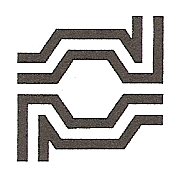 WOONZORGCENTRUM/ KORTVERBLIJF/DAGVERZORGINGSCENTRUM/ NACHTHOTEL					Collegestraat  69   -   2400  Mol					Tel. 014 - 31 58 61  -  Fax  014 - 31 58 62E-mail: info@wzcwittemeren.be Website: www.wzcwittemeren.be Erk.nr.: (K).P.E. 1448 & VZB 0168۰ BE 1798BIJLAGE MEDISCH ATTEST IN TE VULLEN DOOR DE HUISARTSOndergetekende huisarts, verklaart hierbij dat.……………………………………………………………………….…… , geboren op ......../......../..........wonende ……………………………………………………………………………………..…………………………………………………… medisch onderzocht te hebben en het volgende te hebben vastgesteld: Voorgeschiedenis...................................................................................................................................................................................................................................................................................................................................................................................................................................................................................................DiagnostiekSomatisch:...................................................................................................................................................................................................................................................................................................................................................................................................................................................................................................Psychisch:...................................................................................................................................................................................................................................................................................................................................................................................................................................................................................................Functionele beperkingen:...................................................................................................................................................................................................................................................................................................................................................................................................................................................................................................Laatste score MMSE:...................................................................................................................................................................................................................................................................................................................................................................................................................................................................................................Neurologische test:...................................................................................................................................................................................................................................................................................................................................................................................................................................................................................................Laatste relevante verslag van opname:...................................................................................................................................................................................................................................................................................................................................................................................................................................................................................................Behandeling:Medicatie fiche toevoegenDieet:...................................................................................................................................................................................................................................................................................................................................................................................................................................................................................................Paramedisch:...................................................................................................................................................................................................................................................................................................................................................................................................................................................................................................Specifiek aandacht voor:(infectiegevaar, enz.) ...................................................................................................................................................................................................................................................................................................................................................................................................................................................................................................Orthopedische apparatuur, hulpmiddelen:................................................................................................................................................................................................................................................................................................................................................................................................................................................................................................... Medische orders:Zijn er medische orders waarvoor uw voorschrift noodzakelijk is, betreffende fixatie, medicatie bij koorts/onrust, inspuitingen, wondzorg, enz. (zie ook het verpleegkundig zorgvoorschirft voor dagverzorgingscentrum en nachthotel?...................................................................................................................................................................................................................................................................................................................................................................................................................................................................................................  Vroegtijdige zorgplanning:Ja	NeeWettelijk vertegenwoordiger:Behandelingsrichtlijnen:Palliatief dossier:  Bereikbaarheid:Adres/tel. huisarts: ...................................................................................................................................................................................................................................................................................................................................................................................................................................................................................................Ondergetekende verklaart dat betrokkene niet aan een besmettelijke ziekte of aandoening lijdt. Datum: ......../......../..........				Handtekening en stempel van de dokterBIJLAGE 41onder gesloten omslag over te maken aan de adviserend geneesheerEVALUATIESCHAAL TOT STAVING VAN DEAANVRAAG OM TEGEMOETKOMING IN EEN VERZORGINGSINRICHTINGIdentificatiegegevens rechthebbende :	Riziv-nummer van de instelling :NAAM – VOORNAAM	:	Rijksregisternummer :A. Schaal (enkel de kolom “Nieuwe score” invullen in geval van eerste evaluatie ):OF: de patiënt heeft een diagnose dementie op basis van een gespecialiseerd diagnostisch bilan op datum van …………………………………………Op basis van bovenstaande evaluatie wordt :  	- categorie O	 categorie A	categorie B	categorie C	categorie Cdement 
  	categorie D	aangevraagd (1)	- een opneming in een centrum voor dagverzorging aangevraagd (1)B. Redenen die de wijziging van de categorie rechtvaardigen (enkel in geval van toename):C. De Geneesheer (vereist indien de categorie D wordt aangevraagd of toename afhankelijkheid minder dan 6 maanden na wijziging schaal tijdens de laatste controle) of de verpleegkundige: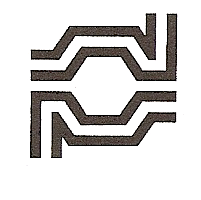 WZCCKVCDVNachthotelDatum aanvraag:	……………………….DossierResidentennr.:1................WZC WITTE MERENMedicatie8u12u17u20uCRITERIUMOudescoreNieuwescore1234ZICHWASSENkan zichzelf helemaal wassen zonder enige hulpheeft gedeeltelijke hulp nodig om zich te wassen boven of onder de gordelheeft gedeeltelijk hulp nodig om zich te wassen zowel boven als onder de gordelmoet volledig worden geholpen om zich te wassen zowel boven als onder de gordelZICHKLEDENkan zich helemaal aan- en uitkleden zonder enige hulpheeft gedeeltelijke hulp nodig om zich te kleden boven of onder de gordel (zonder rekening te houden met de veters)heeft gedeeltelijke hulp nodig om zich te kleden zowel boven als onder de gordelmoet volledig worden geholpen om zich te kleden zowel boven als onder de gordelTRANSFER en VERPLAAT-SINGENis zelfstandig voor de transfer en kan zich volledig zelfstandig verplaatsen zonder mechanisch(e) hulpmiddel(en) of hulp van derdenis zelfstandig voor de transfer en voor zijn verplaatsingen, mits het gebruik van  mechanisch(e) hulpmiddel(en) (kruk(ken), rolstoel,…)heeft volstrekte hulp van derden nodig voor minstens één van de transfers en/of zijn verplaatsingenis bedlegerig of zit in een rolstoel en is volledig afhankelijk van anderen om zich te verplaatsenTOILET-BEZOEKkan alleen naar het toilet gaan, zich kleden en zich reinigenheeft hulp nodig voor één van de 3 items: zich verplaatsen of zich kleden of zich reinigenheeft hulp nodig voor twee van de 3 items: zich verplaatsen en/of zich kleden en/of zich reinigenheeft hulp nodig voor de 3 items: zich verplaatsen en zich kleden en zich reinigenCONTINEN-TIEis continent voor urine en faecesis accidenteel incontinent voor urine of faeces (inclusief blaassonde of kunstaars)is incontinent voor urine (inclusief mictietraining) of voor faecesis incontinent voor urine en faecesETENkan alleen eten en drinkenheeft vooraf hulp nodig om te eten of te drinkenheeft gedeeltelijk hulp nodig tijdens het eten of drinkende patiënt is volledig afhankelijk om te eten of te drinkenCRITERIUM1234TIJD (2)geen probleemnu en dan, zelden probleembijna elke dag probleemvolledig gedesoriënteerd of onmogelijk te evaluerenPLAATS (2)geen probleemnu en dan, zelden probleembijna elke dag probleemvolledig gedesoriënteerd of onmogelijk te evaluerenNaam en Riziv-nummer of stempel van de geneesheer: Naam van de verantwoordelijke verpleegkundige(1)Datum:……………../…………………../…………Handtekening: